Svobodná základní škola, o.p.s.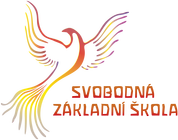 Dotazník – Zájem rodičů o plánované aktivity: 
dětský klub  a příměstské tábory(Odpověď zaškrtnete dvojitým kliknutím pravým tlačítkem myši na příslušný čtvereček.)(Vyplněný dotazník zašlete e-mailem na adresu info@svobodnazs.cz.) Obecná část1. Jste rodičem našeho žáka/žákyně?	Ano 	Ne	Zatím ne, ale do budoucna bychom své dítě do Svobodné ZŠ rádi přihlásili2. Uveďte prosím 3 důvody, kvůli kterým považujete Svobodnou ZŠ za jedinečnou……………………………………………………………………………………………………………………………………………………………..……………………………………………………………………………………………………………………………………………………………..……………………………………………………………………………………………………………………………………………………………..3. Jste zaměstnáni?	Ano (pracovní smlouva, DPP, DPČ)	Ne	Podnikám4. Pokud jste zaměstnáni, uveďte prosím druh práce, kterou vykonáváte……………………………………………………………………………………………………………………………………………………………..5. Pokud nejste zaměstnáni, vyberte z nabídky níže (lze vybrat více odpovědí)	Jsem v evidenci úřadu práce	Účastním se rekvalifikačního kurzu	Nejsem v evidenci úřadu práce – uveďte z jakého důvodu (rodičovská, osoba samostatně pečující o dítě atp.)……………………………………………………………………………………………………………………………………………………………..6. Jaké je Vaše nejvyšší dosažené vzdělání?	ZŠ	SŠ	VŠ	Jiné …………………………………………….7. Ve školním roce 2017/2018 bude mít Vaše dítě kolik let?: ……………………………………..Dětský klubSvobodná ZŠ poskytuje pro své žáky školní družinu v čase do 15:00. Od školního roku 2018/2019 zvažuje 
Svobodná ZŠ nabídku dětského klubu v čase od 15:00 do 18:00.Hlavním cílem klubu je nabídnou kvalitní péči o dítě v době, kdy se rodiče věnují svému zaměstnáni či podnikání.Dětský klub je plánován jako otevřený nejen žákům Svobodné ZŠ, ale také dalším zájemcům (žákům 1. stupně ZŠ) z Třebušína a okolí. V rámci dětského klubu budou nabízeny také doprovody dětí na zájmové aktivity v okolí.1. Kolikrát týdně byste nabídku dětského klubu využili?	1x týdně odpoledne	2x týdně odpoledne	3x týdně odpoledne 	4x týdně odpoledne	5x týdně odpoledne2. Pokud byste dětský klub využili, upřesněte prosím, v jakém čase by vaše dítě klub navštěvovalo?……………………………………………………………………………………………………………………………………………………………..3. Jaké činnosti by se podle Vás měly děti v dětském klubu věnovat?……………………………………………………………………………………………………………………………………………………………..……………………………………………………………………………………………………………………………………………………………..……………………………………………………………………………………………………………………………………………………………..4. Kolikrát týdně byste využili nabídku doprovodu dítěte na zájmové aktivity v okolí?	1x týdně 	2x týdně 	3x týdně 	4x týdně 	5x týdně 5. Uveďte prosím obec/obci do kterých byste potřebovali doprovod na zájmové aktivity zajistit:……………………………………………………………………………………………………………………………………………………………..……………………………………………………………………………………………………………………………………………………………..……………………………………………………………………………………………………………………………………………………………..Příměstské táborySvobodná ZŠ by ráda navázala na tradici svého zakladatele (Waldorfská iniciativa Litoměřice) a od příštího školního roku pořádala letní příměstské tábory pro své žáky i děti z jiných škol.1. Využili jste již někdy služeb příměstského tábora?	Ano 	Ne	Zatím ne, ale do budoucna pro mne bude nabídka takové služby důležitá2. Využili jste v minulosti služeb příměstského tábora pořádaného Waldorfskou iniciativou Litoměřice?	Ano 	Ne3. Pokud jste na předchozí otázku č. 2 odpověděli ANO, zde je prostor pro Vaše připomínky, náměty či hodnocení:……………………………………………………………………………………………………………………………………………………………..……………………………………………………………………………………………………………………………………………………………..……………………………………………………………………………………………………………………………………………………………..4. Z jakého důvodu služeb příměstských táborů využíváte? (lze vybrat více odpovědí)	Zajištění péče o dítě v době mého zaměstnání / podnikání 	Změna pro mé dítě (noví lektoři, kamarádi či místo)	Jiný důvod: ………………………………………………………………………………………………	Služeb příměstských táborů nevyužívám5.  Na kolik týdnů byste své dítě o velkých letních prázdninách umístili do příměstského tábora?…………………………………………………………………………………………………………………………………………………………6. Jaká provozní doba příměstského tábora je pro Vás vyhovující? (Např. od 8:00 do 16:00 hod.)…………………………………………………………………………………………………………………………………………………………Děkujeme za Váš čas!Katarína Hurychová, za Svobodnou základní školu, o.p.s. Doplňkové otázky a informace k dětskému klubuA. NABÍDKA AKTIVIT V DĚTSKÉM KLUBUNabídka aktivit dětského klubu bude v případě zájmu rodičů včas upřesněna.Předběžně jsou zamýšleny tyto aktivity: sportovní odpoledne, výtvarné aktivity, malý včelař, hry s keramikou, arteterepie.(arteterapie je zařazena proto, že jde o významný preventivní prvek ve výchově a vzdělávání)Aktivity budou zajištěny kvalifikovanými lektory. 1. Zajímaly by mne tyto aktivity zamýšlené v dětském klubu:	sportovní odpoledne	výtvarné aktivity	malý včelař 	hry s keramikou	arteterapieB. ČASOVÉ USPOŘÁDÁNÍ AKTIVIT V DĚTSKÉM KLUBUČasové uspořádání aktivit v dětském klubu je zvažováno ve dvou variantách:Varianta 1Od 15:00 do 17:00 by šlo o řízenou aktivitu. Od 17:00 do 18:00 o volnou hru.Varianta 2Řízené aktivity vždy od 15:00 do 16:30 a od 16:30 do 18:00.2. Z organizačního hlediska (časové uspořádání aktivit klubu) upřednostňuji:	variantu 1	variantu 2